Subscriber Name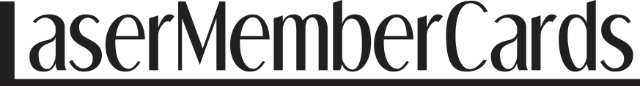 Group ID #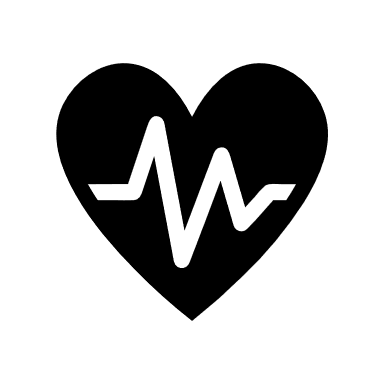 Issue DateSubscriber NameGroup ID #Issue date